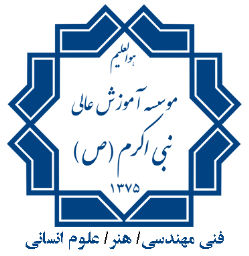 فرم تک نمرهآقای/خانم __________________ دانشجوی رشته ____________ مقطع _______ به شماره دانشجویی ___________________ در درس پروژه/معرفی به استاد: _________________________________ با شماره درس: _____________ در نیم‌سال _____ سال تحصیلی _____ نمره ___/___ ( به حروف _________________ ) را اخذ نموه‌اند.مهلت ارائه نمره درس معرفی شده به استاد در صورت داشتن سنوات تحصیلی حداکثر یک ماه بعد از تاریخ تصویب درس می‌باشد.مهلت ارائه نمره پروژه به آموزش در صورت داشتن سنوات تحصیلی حداکثر ده ماه از تاریخ تصویب می‌باشد.نام و امضاء استاد                                                    مهر و امضاء مدیر گروهلطفاً دلیل عدم ارسال به موقع نمره را شرح دهید:________________________________________________________________________________________________________________________________________________________________________________________________________________________نظر معاون آموزشی موسسه: ___________________________________________________________________	امضاء معاون آموزشی	مورخ    /  /         محل تایید امور مالی    (در صورت تمدید مهلت انجام پروژه)مشخصات پروژهمشخصات پروژهمشخصات درس معرفی به استادمشخصات درس معرفی به استادتاریخ تصویب پروژهتاریخ تصویب درسنام استاد راهنمانام استادتاریخ تحویل پروژهتاریخ ارائه